ای خواهر مهر پرور آن مرغ گلشن آسمانی نالهحضرت عبدالبهاءاصلی فارسی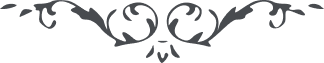 مناجات – من آثار حضرت عبدالبهاء – بشارة النور، ۱٤٤ بديع، صفحه ۱۱۱ای خواهر مهر پرور آن مرغ گلشن آسمانی ناله مکن مویه منما آن شخص عزیز و جوان مهربان را در کاخ الٓهی خواهی یافت